Утверждена_____________________________________________________________________________________________________________________________________________________________________________________________(наименование документа об утверждении, включая наименования органов государственной власти или органов местного самоуправления, принявших решение об утверждении схемы или подписавших соглашение о перераспределении земельных участков)от ____________________    № __________Схема расположения земельного участка или земельных участков на кадастровом плане территорииПлощадь земельного участка 1852 м2Площадь земельного участка 1852 м2Площадь земельного участка 1852 м2Обозначение характерных точек границКоординаты, мКоординаты, мОбозначение характерных точек границXY123н1288 737,301 282 566,79н2288 679,221 282 551,60н3288 671,141 282 581,52н4288 729,251 282 596,46н1288 737,301 282 566,791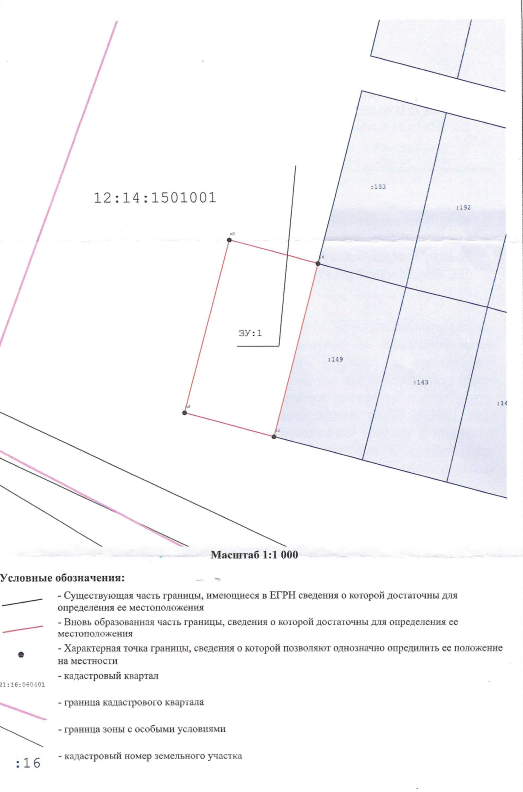 